ГАННІВСЬКИЙ ЛІЦЕЙПЕТРІВСЬКОЇ СЕЛИЩНОЇ РАДИ ОЛЕКСАНДРІЙСЬКОГО РАЙОНУКІРОВОГРАДСЬКОЇ ОБЛАСТІНАКАЗ31.08.2023                                                                                                                        № 98с. ГаннівкаПро проведення Тижнів знань безпеки життєдіяльності в закладах освіти у 2023-2024 навчальному роціНа виконання наказу начальника відділу освіти Петрівської селищної ради Олександрійського району Кіровоградської області від 28 серпня 2023 року № 76 «Про проведення Тижнів знань безпеки життєдіяльності в закладах освіти Петрівської селищної ради у 2023/2024 навчальному році» та з метою проведення цілеспрямованої профілактичної роботи серед учасників освітнього процесу з питань безпеки життєдіяльності, підвищення рівня інформаційно-роз’яснювальної роботи з окремого напряму, виховання поважного ставлення до здорового способу життя та гармонійного розвитку, збереження та поліпшення власного здоров’я, створення і підтримки здорових та безпечних умов життя і діяльності людини як у повсякденному житті, так і в умовах надзвичайних ситуаційНАКАЗУЮ:1. Заступнику директора з навчально-виховної роботи Ганнівського ліцею ОСАДЧЕНКО Н.М., заступнику завідувача з навчально-виховної роботи Володимирівської філії Ганнівського ліцею ПОГОРЄЛІЙ Т.М., педагогу-організатору Іскрівської філії Ганнівського ліцею ЮРЧЕНКО М.А.: 1) провести Тижні знань безпеки життєдіяльності в закладах освіти у такі терміни відповідно до форми навчання:1-й Тиждень на тему «Правила дорожні - корисні для кожного!»із 11 до 15 вересня 2023 року;2-й Тиждень на тему «Навчіться сьогодні, щоб бути в безпеці і вижити завтра…» (пожежна безпека в умовах воєнного стану)із 13 до 17 листопада 2023 року;3-й Тиждень на тему «Здоров’я – це благо дане нам природою…» (як зберегти здоров’я в умовах воєнного часу)із 29 січня по 02 лютого 2024 року;4-й Тиждень на тему «Дарма не бійся, але стережися!», (психологічна підтримка та дії у надзвичайних ситуаціях під час воєнного стану) із 08 по 12 квітня 2024 року;5-й Тиждень на тему «Правила для пішоходів шануватимуть люди – скрізь тоді порядок буде!»з 06 по 10 травня 2024 року;2) під час проведення Тижнів знань безпеки життєдіяльності в закладах освіти у 2023/2024 навчальному році керуватися Методичними рекомендаціями комунального закладу «Кіровоградський обласний інститут післядипломної педагогічної освіти імені Василя Сухомлинського» від 22 серпня 2023 року №351/18-09 (додаток 1,прим.1,стр.6);3) організувати проведення відкритих уроків із питань безпечної життєдіяльності та профілактики невиробничого (побутового) травматизму із запрошенням фахівців 32 ДПРЧ УДСНС України у Кіровоградській області та Петрівського районного сектору УДСНС України у Кіровоградській області;4) проводити відпрацювання з учнями практичних дій в умовах виникнення пожеж, інших надзвичайних ситуацій та з надання першої допомоги травмованим та потерпілим;5) проводити конкурси, вікторини на знання правил безпечної поведінки в побуті та під час освітнього процесу у період проведення виховних заходів;6) розглядати питання щодо запобігання невиробничого (побутового) травматизму серед дітей та під час проведення загальношкільних батьківських зборів;7) організувати упродовж навчального року відвідування учнями, вихованцями технічної виставки-музею Управління ДСНС України в області;8) забезпечити своєчасне поновлення інформаційно-довідкових куточків (стендів) із питань безпеки життєдіяльності, пожежної безпеки;9) відзначити найактивніших учасників освітнього процесу, які брали участь у проведенні заходів Тижнів знань безпеки життєдіяльності;10) розміщувати матеріали про проведення Тижнів знань безпеки життєдіяльності на сайтах закладів освіти;11) матеріали про проведення Тижнів знань безпеки життєдіяльності (інформації про проведення, накази про проведення  та підсумки, плани-сітки та плани-графіки, кращі роботи учнів та вихованців, фото-звіти) надсилати до відділу освіти Петрівської селищної ради у такі терміни:1-й Тиждень на тему «Правила дорожні - корисні для кожного!»до 19 вересня 2023 року;2-й Тиждень на тему «Навчіться сьогодні, щоб бути в безпеці і вижити завтра…» до 21 листопада 2023 року;3-й Тиждень на тему «Здоров’я – це благо дане нам природою…» до 06 лютого 2024 року;4-й Тиждень на тему «Дарма не бійся, але стережися!» до 16 квітня 2024 року;5-й Тиждень на тему Правила для пішоходів шануватимуть люди – скрізь тоді порядок буде!»  до 14 травня 2024 року.2. Контроль за виконанням даного наказу покласти на заступника директора з навчально-виховної роботи Ганнівського ліцею СОЛОМКУ Т.В., завідувача Володимирівської філії Ганнівського ліцею МІЩЕНКО М. І., на заступника завідувача Іскрівської філії Ганнівського ліцею БАРАНЬКО Т.В. Директор                                                                                                 Ольга КАНІВЕЦЬЗ наказом ознайомлені:                                                                    Наталія ОСАДЧЕНКО                                                                                                            Тетяна СОЛОМКА                                                                                                            Тетяна БАРАНЬКО                                                                                                           Марина МІЩЕНКО                                                                                                           Тетяна ПОГОРЄЛА                                                                                                           Мирослава ЮРЧЕНКОДодаток до наказу директора від 31.08.2023 року № 98МЕТОДИЧНІ РЕКОМЕНДАЦІЇщодо проведення Тижнів знань безпеки життєдіяльності у закладах освіти області у 2023-2024 навчальному роціМетодичні рекомендації розроблені відповідно до Кодексу цивільного захистуУкраїни, Національної стратегії розбудови безпечного і здорового освітнього середовища у новій українській щколі схваленої Указом Президента України від 25 травня 2020 року №195/2020, Законів України «Про освіту», «Про повну загальну середню освіту», «Про  засади запобігання та протидії дискримінації в Україні», «Про охорону дитинства», постанови КМУ від 28 липня 2023 року №782 «Про початок навчального року під час воєнного стану в Україні», листів Міністерства освіти і науки України від 16 серпня 2023 року № 1/12186-23 «Про організацію 2023/2024 навчального року в закладах загальної середньої освіти», від 03 серпня 2023 року №1/11479-23 «Про методичні рекомендації «Безпечне освітнє середовище: надання індивідуальної підтримки до реагування на надзвичайні ситуації», від 20 червня 2023 року №1/8820-23 «Про організацію безпечного освітнього простору в закладах дощкільної освіти та обладнання укриттів», на виконання розпоряджень голови Кіровоградської обласної військової адміністрації, від 27.01.2022 року №34-р «Про затвердження організаційно-методичних вказівок з підготовки населення області до дій у надзвичайних ситуаціях на 2022- 2023 роки», від 08.02.2023 року №114-р «Про затвердження перщочергових заходів з профілактики травматизму невиробничого характеру в області на 2023-2024 роки», від 05.05.2023 року №475-р «Про основні заходи цивільного захисту області на 2023 рік» та з метою проведення цілеспрямованої профілактичної роботи серед учасників освітнього процесу з питань безпеки життєдіяльності, підвищення рівня інформаційно-роз’яснювальної діяльності з окресленого напряму в закладах освіти області, виховання поважного ставлення до безпеки і здоров’я людини як основи для реалізації успіщного життя, опанування навичок безпечної поведінки.Тижні знань безпеки життєдіяльності у закладах дошкільної, загальної середньої,позашкільної, професійної (професійно-технічної) освіти та закладах освіти обласного підпорядкування (далі - Тижні) проводяться з метою:- створення і підтримки здорових та безпечних умов життя і діяльності дітей як уповсякденному житті (у побуті, під час навчання та праці тощо), так і в умовах надзвичайних ситуацій;- основ захисту здоров’я та життя людини від небезпек, оцінки існуючих ризиківсередовища та управління ними на індивідуальному рівні;- формування індивідуальних характеристик поведінки та звичок, що забезпечуютьнеобхідний рівень життєдіяльності (відповідно до потреб, інтересів тощо), достатній рівень фізичної активності та здорове довголіття;- усвідомлення важливості здорового способу життя та гармонійного розвитку, високої працездатності, духовної рівноваги, збереження та поліпщення власного здоров’я (підвищення імунітету, уникнення різних захворювань, підтримання нормальної ваги тіла тощо);- створення моделей безпечної та ненасильницької міжособистісної взаємодії зоднолітками та дорослими у різних сферах суспільного життя;- оволодіння знаннями і навичками здорового, раціонального та безпечного харчування, здійснення усвідомленого вибору на користь здорового харчування;- усвідомлення цінності життя та здоров’я, власної відповідальності та спроможності зберегти та зміцнити здоров’я, підвищити якість свого життя;- навчання дітей спілкуванню та формування вміння звертатися за допомогою увідповідні органи;- проведення широкої роз’яснювальної та агітаційно-масової роботи серед дітей та батьків щодо дотримання правил безпечної поведінки в умовах воєнного стану.Організатори проведення Тижнів• Головне управління ДСНС України у Кіровоградській області.• Департамент освіти і науки Кіровоградської обласної військової адміністрації.• Комунальний заклад «Кіровоградський обласний інститут післядипломноїпедагогічної освіти імені Василя Сухомлинського».• Навчально-методичний центр цивільного захисту та безпеки життєдіяльності вКіровоградській області.• Головне управління Національної поліції в Кіровоградській області.Відповідальні за проведення• Головне управління ДСНС України у Кіровоградській області.• Департамент освіти і науки Кіровоградської обласної військової адміністрації.• Комунальний заклад «Кіровоградський обласний інститут післядипломноїпедагогічної освіти імені Василя Сухомлинського».• Органи управління освітою міських, селищних, сільських рад.• Керівники закладів:ДОШКІЛЬНОЇ освіти;загальної середньої освіти;професійної (професійно-технічної) освіти;освіти обласного підпорядкування;позашкільної освіти.Терміни проведенняТижні проводяться протягом 2023/2024 навчального року в період:1 - й Тиждень на тему: «Правила дорожні - корисні для кожного!» (безпека дорожнього руху в умовах воєнного стану) з 11 по 15 вересня 2023 року;2 - й Тиждень на тему: «Навчіться сьогодні, щоб бути в безпеці і вижити завтра...»(пожежна безпека в умовах воєнного стану) з 13 по 17 листопада 2023 року;3 - й Тиждень на тему: «Здоров’я - це благо, дане нам природою...» (як зберегти здоров’я в умовах воєнного часу) з 29 січня по 02 лютого 2024 року;4 - й Тиждень на тему: «Дарма не бійся, але стережися!» (психологічна підтримка та дії у надзвичайних ситуаціях під час воєнного стану) з 08 по 12 квітня 2024 року;5 - й Тиждень на тему: «Правила для пішоходів шануватимуть люди - скрізь тоді порядок буде!» з 06 по 10 травня 2024 року.Організація проведення ТижнівПлануванняУраховуючи Умови та рекомендації, накази департаменту освіти і наукиКіровоградської обласної військової адміністрації. Головного управління ДСНС України уКіровоградській області, накази органів управління освітою міських, селищних, сільських рад, закладів освіти обласного підпорядкування, закладів професійної (професійно-технічної), позашкільної освіти, міських, селищних, сільських рад кожен заклад планує проведення Тижнів у планах роботи в розділах «Виховна робота», «Робота з безпеки життєдіяльності», у Комплексних заходах з безпеки життєдіяльності закладу освіти відповідно до обраної форми навчання. Міністерство освіти і науки України рекомендує три форми навчання в залежності від безпекової ситуації регіону: очна, дистанційна і змішана.Відповідно до обраної закладом форми навчання за два тижні до початку:1. Готується наказ про проведення Тижня з визначенням відповідальних осіб.2. Розробляються Умови для закладу (відповідно до цих методичних рекомендацій і тематики Тижня).3. Повідомляється тематика Тижня учасникам освітнього процесу (нарада, педагогічна рада, нарада при завідувачеві, методична нарада тощо).4. Складається графік (поденно) та план-сітка (за класами та групами) проведенняТижня.У наказі обов’язково потрібно вказати:- форму проведення Тижня (очна, дистанційна, змішана);- терміни й відповідну тематику проведення Тижня;- відповідальну особу за проведення Тижня;- робочу комісію, яка бере участь у проведенні Тижня та підбиває підсумки щодо рівня проведеної роботи вчителями - предметниками, класними керівниками, керівниками груп,здобувачами освіти, визначає переможців;- графік (поденно) та план-сітка (за класами та групами) проведення Тижня.Умови повинні мати такі розділи:- загальні вимоги (на що спрямований);- мета;- завдання;- керівництво;- порядок проведення;- вимоги до матеріалів;- визначення переможців та нагородження.У процесі розробки Умов слід ураховувати:- форму навчання освітнього закладу під час проведення Тижня (очна, дистанційна,змішана);- освітні програми з курсів для закладів освіти «Я досліджую світ», «Здоров’я, безпека, добробут», «Вчимося жити разом», «Етика», «Основи здоров’я» та «Захист України», план роботи закладу - розділ «Виховна робота» та комплексні заходи з безпеки життєдіяльності;- стан та причини травмування дітей; рівень захворюваності, проблеми розповсюдження певних хвороб;- забруднення навколишнього середовища;- профілактику ВІЛ/СНІДу в Україні та проблему репродуктивного здоров’я;- уміння учнівського колективу критично й творчо мислити, адекватно сприймати себе й оточення, приймати виважені рішення, будувати конструктивні стосунки, працювати в команді, розв’язувати проблеми та керувати стресами;- умови навчання під час воєнного стану, дії у надзвичайних ситуаціях.Графік проведення Тижня:Розробляється поденно відповідальною особою за проведення Тижня (заступником з виховної роботи, методистом тощо) та затверджується керівником закладу. Містить у собі загальні для освітнього закладу заходи, розраховані на всі вікові групи дітей, та враховує форми навчання навчального закладу (очна, дистанційна, змішана):- лінійки, оголошення, онлайн-п’ятихвилинки присвячені відкриттю та підсумкампроведення Тижня;- загальні конкурси газет, воркбуків, візитівок, чек-листів, малюнків, стіннівок;- тематичні екскурсії та екскурсії до інформаційних центрів з питань цивільногозахисту; дій у надзвичайних ситуаціях до підрозділів ДСНС України у Кіровоградській області;центрів надання першої домедичної допомоги до служб екстреної (швидкої) медичної допомоги та Червоного Хреста;- виховні, позакласні заходи, класні години, нетрадиційні уроки;- вистави, конкурси, змагання, рухливі ігри тощо;- виставки літератури, робіт, проектів, матеріалів проектної та дослідницької діяльності;- лекції представників Головного управління ДСНС України у Кіровоградськійобласті. Головного управління Національної поліції в Кіровоградській області, медичних працівників закладів освіти та закладів охорони здоров’я тощо;- превентивні заходи (лекції, інтерактивні заняття тощо) спеціаліста із безпеки восвітньому середовищі (працівник органу місцевого самоврядування) з основ безпеки та захищеності життя і діяльності дитини, суспільства і життєвого середовища від небезпечних та шкідливих факторів.План-сітка  проведення Тижня:Складається відповідальною особою на основі поданої педагогами-організаторами,психологами, вчителями, класними керівниками, керівниками та вихователями груп інформації і затверджується керівником закладу. План сітка містить:- чітко визначені дні тижня, дату;- класи, групи;- конкретну тематику проведення заходів у кожному класі, групі поденно (відкритий урок)- тема, диктант - тема, виховна година - тема, бесіда - тема, позакласний захід - тема, змагання - тема, дослідницький проект - тема, тощо).Проведення ТижнівПісля підготовки вказаної вище документації проводиться Тиждень, ураховуючи форму навчання закладу. Представники державних органів надають практичну допомогу у проведенні Тижнів і направляють своїх працівників для їх безпосередньої участі в заходах. У проведенні Тижнів обов'язково беруть участь кожен клас, група, гурток тощо.Кількість заходів на кожен клас, групу - не менше одного.Вимагається використання самостійно розроблених бесід та сценаріїв.Організаторам заходів надається повна самостійність, свобода творчості при підготовці заходу.Інструмент арії для проведення Тижнів використовуються різноманітні, а саме:загальні лінійки, кінолекторії; уроки-знань; комплексні заняття зі збереження життя та здоров’я учнів, по створенню сприятливого освітнього середовища; бесіди з профілактики дитячого травматизму та виховні, позакласні тематичні заходи; конкурси: малюнків, плакатів, воркбуків, летбуків, стіннівок, кросвордів, ребусів, прислів'їв, приказок, казок, віршів, малюнків на асфальті, фотоконкурси; практичні заняття, вистави; тренінгові заняття; написання творів, оповідань, диктантів; екскурсії, у тому числі - віртуальні; квести; рольові ігри; вікторини; виготовлення буклетів; розробка тестів за тематикою; усні журнали; комікси; вебінари; професійні лекторські заняття; перегляд відеоматеріалів; проведення моніторингу обізнаності (тести, анкетування); аналіз статистичних даних; відвідування виставок; змагання тощо.Якщо заклад працює дистанційно чи обрав зміщану форму навчання, то освітнійпроцес здійснюється з дотриманням вимог законодавства про освіту, захист персональних даних, а також санітарних правил і норм, вибір засобів передачі інформації дистанційного навчання зумовлений дидактичними цілями й наявністю та якістю ресурсів.Це можна робити через: закриту групу у Facebook; у Google Glassroom; через додатки Hangout; Viber; Telegram; YouTube.Можна викориетати й інші платформи: Google Meet; MS Teams; Zoom; BigBlueButton; Blogspot; Padlet; Classtime; Moodle; Mentimeter тощо.Відповідно до вибраних цифрових ресурсів та моделі дистанційного навчання щкола може використовувати відкриті або інституційні ресурси (системи керування дистанційним навчанням) чи ті й інші одночасно.Підбиття підсумківПідсумки підбиваються відразу після закінчення Тижня.Комісія, призначена наказом керівника закладу, переглядає матеріали проведенихзаходів, надані учасниками Тижня, та відзначає кращих серед педагогічних працівників, вихованців, учнів.Видається підсумковий наказ, у якому здійснюється аналіз та надаються рекомендації щодо усунення виявлених недоліків.З  відібраних комісією матеріалів оформляється окрема тека, кейс, портфоліо,Відео ролик, відео презентація тощо.Примітка : під час подання матеріалів слід вказувати таку інформацію: виконавців - прізвище, ім’я, по батькові (повністю), посада (для педагога), клас (для здобувача освіти), назва роботи та назва закладу освіти.Орієнтовний вміст підсумкових матеріалівНа обкладинці - інформативний заголовок: повна назва закладу освіти,підпорядкування.Тиждень знань безпеки життєдіяльності на тему «_________________________»,Дата проведення (число, місяць, рік), місто (район), ОТГ.Копія наказу про проведення Тижня.Затверджені керівником закладу графік та план-сітка проведення Тижня.Матеріали (копії), надані учасниками Тижня, які визначені переможцями.Аналіз проведення Тижня.Підсумковий наказ.Очікувані результатиПідвищення рівня обізнаності учасників освітнього процесу з питань безпечноїжиттєдіяльності, розбудови безпечного освітнього середовища.Виховання поважного ставлення до безпеки людини, усвідомлення необхідностівироблення навичок дотримання правил поведінки у надзвичайних ситуаціях.Збереження та зміцнення здоров’я, захисту від небезпек, підвищення руховоїактивності дітей.Активна участь учасників освітнього процесу у формуванні звичок здорового способу життя, фізичної активності та безпечної поведінки, а також поведінки в умовах воєнного стану.Запобігання випадкам травматизму дітей в освітньому процесі та в побуті та під час воєнних дій.По закінченню робот и комісійЗаклади дошкільної, загальної середньої, позашкільної освіти як звіт про проведену роботу надають до органів управління освітою міських, селищних, сільських рад, закладів освіти обласного підпорядкування, закладів професійної (професійно-технічної), позашкільної освіти кращі матеріали на оптичних носіях або USB-флеш-накопичувачах та підтверджуючі матеріали, що відображатимуть проведення заходів, з коментарями до них та копії публікацій в електронному вигляді.Комісія вказаного вище органу узагальнює надані матеріали та надсилає матеріали за результатами проведених Тижнів до комунального закладу «Кіровоградський обласний інститут післядипломної педагогічної освіти імені Василя Сухомлинського» (науково методична лабораторія основ здоров’я, безпеки життєдіяльності та охорони праці) в друкованому (вул. Велика Перспективна, 39/63, м. Кропивницький, 25006) та електронному (на оптичних носіях) варіантах (e-mail: tzheleznova74@gmail.com) у встановлені терміни в 2023/2024 навчальному році:до 22 вересня, 24 листопада 2023 року;до 09 лютого, 19 квітня, 17 травня 2024 рокуВисвітлює хід Тижнів у засобах масової інформації і розміщує матеріали на сайтахорганів управління освітою міських, селищних, сільських рад, покликання надсилає на адресу науково-методичної лабораторії виховної роботи, фізичної культури та безпечного освітнього середовища (e-mail: tzheleznova74@gmail.com).Адміністрації закладів професійної (професійно-технічної) освіти та закладів освіти обласного підпорядкування, позашкільної освіти надають кращі матеріали на оптичних носіях або USB-флеш-накопичувачах і підтверджуючі матеріали, що відображатимуть проведення заходів, з коментарями до них та копії публікацій в електронному вигляді безпосередньо до комунального закладу «Кіровоградський обласний інститут післядипломної педагогічної освіти імені Василя Сухомлинського» (науково-методична лабораторія виховної роботи, фізичної культури та безпечного освітнього середовища) в друкованому (вул. Велика Перспективна, 39/63, м. Кропивницький, 25006) та електронному (на оптичних носіях) варіантах (e-mail: tzheleznova74@gmail.com) у встановлені терміни: до 22 вересня, 24 листопада 2023 року;до 09 лютого, 19 квітня, 17 травня 2024 року.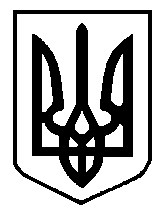 